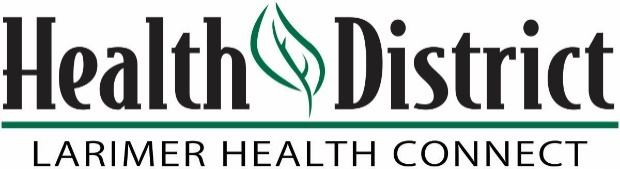 APPOINTMENT CHECK LISTHome and/or mailing addresses for everyone applying for coverage Social Security numbers/cards of each member of the household (If a legal immigrant, please bring your documentation, such as a green card or other official documentation.) Photo ID (A passport may be used in place of the birth certificate and photo ID.) Birth certificate(s) (an original or certified copy—not the souvenir copy provided by a hospital at birth) Information on how you file your taxes Employer and income information for each member of the household (for example, wage and tax statements such as pay stubs or W-2 forms) If self-employed, a ledger indicating your revenue and expenses (Schedule C from last year’s tax filing may be helpful for estimating 2024 income.) Information about any other income earned by household members (If you have income from rental property, please bring in a copy of the lease agreement.) Your best estimate of what your household income will be in 2024Information and policy numbers for health insurance plans currently covering members of the household Information about any job-related health insurance that anyone in the household may be able to get, even if they are not enrolled in it If anyone in the home is disabled, information about assets and expenses for the household (This may allow you access to additional programs.) Names of preferred health-care providers Documents verifying your authorized representative (if you choose to have one) A valid email address to create an account (If you do not already have an email address for your account, you can sign up for a free Gmail or Yahoo email account.) Username and password for PEAK and/or Connect for Health Colorado, if already created If you have questions about what to bring, call us: 970-472-0444